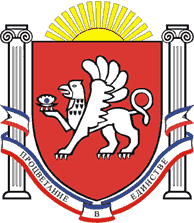 РЕСПУБЛИКА КРЫМРАЗДОЛЬНЕНСКИЙ РАЙОНАДМИНИСТРАЦИЯ КОВЫЛЬНОВСКОГО СЕЛЬСКОГО ПОСЕЛЕНИЯПОСТАНОВЛЕНИЕ 25 января 2023 года			с. Ковыльное					№ 40О признании утратившим силу постановления Администрации Ковыльновского сельского поселения от 25.12.2020 № 287 «Об определении мест и способов сжигания мусора, травы, листвы и иных отходов, материалов или изделий на территории Ковыльновского сельского поселения»В соответствии с Федеральным законом от 06.10.2003 № 131-ФЗ «Об общих принципах организации местного самоуправления в Российской Федерации», постановлением Правительства Российской Федерации от 24.10.2022 № 1885 «О внесении изменений в Правила противопожарного режима в Российской Федерации», принимая во внимание информационное письмо прокуратуры Раздольненского района от 28.12.2022 № Исорг-20350020-2765-22/-20350020 ПОСТАНОВЛЯЮ:1. Постановление Администрации Ковыльновского сельского поселения от 25.12.2020 № 287 «Об определении мест и способов сжигания мусора, травы, листвы и иных отходов, материалов или изделий на территории Ковыльновского сельского поселения» признать утратившим силу с 01.03.2023 года. 2. Обнародовать настоящее постановление на информационных стендах населенных пунктов Ковыльновского сельского поселения и на официальном сайте Администрации Ковыльновского сельского поселения в сети Интернет (http:/kovilnovskoe-sp.ru/).3. Контроль за исполнением настоящего постановления оставляю за собой.Председатель Ковыльновскогосельского совета - глава АдминистрацииКовыльновского сельского поселения					Ю.Н. Михайленко 